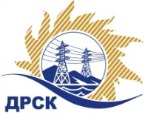 Акционерное Общество«Дальневосточная распределительная сетевая компания»ПРОТОКОЛ № 624/ПрУ-РЗакупочной комиссии по рассмотрению заявок по аукциону в электронной форме на право заключения договора: «Кредит (овердрафт)» лот № 1317.1 раздел 9 ГКПЗ 2019КОЛИЧЕСТВО ПОДАННЫХ ЗАЯВОК НА УЧАСТИЕ В ЗАКУПКЕ: 5 (пять) заявки.КОЛИЧЕСТВО ОТКЛОНЕННЫХ ЗАЯВОК: 0 (ноль) заявок.ВОПРОСЫ, ВЫНОСИМЫЕ НА РАССМОТРЕНИЕ ЗАКУПОЧНОЙ КОМИССИИ: О рассмотрении результатов оценки заявок Участников.О признании заявок соответствующими условиям Документации о закупке.ВОПРОС № 1.  О рассмотрении результатов оценки заявок УчастниковРЕШИЛИ:Признать объем полученной информации достаточным для принятия решения.Принять к рассмотрению заявки следующих участников.ВОПРОС № 2. О признании заявок соответствующими условиям Документации о закупкеРЕШИЛИ:Признать заявки №№ 624/ПрУ-1, 624/ПрУ-2, 624/ПрУ-3, 624/ПрУ-4, 624/ПрУ-5 соответствующими условиям Документации о закупке и принять их к дальнейшему рассмотрению.Заявки участников допускаются к участию в аукционе с учетом норм п.4.14 Документации о закупке, согласно которому, в случае если Участником представлена заявка, содержащая предложение о поставке товаров иностранного происхождения или предложение о выполнении работ, оказании услуг иностранными лицами, договор с таким Участником (в случае его победы в аукционе) заключается по цене, сниженной на 15% от предложенной им в ходе аукциона цены договора.Коврижкина Е.Ю. тел. 397208г. Благовещенск«26» ноября 2019№п/пИдентификационный номер УчастникаДата и время регистрации заявкиРегистрационный номер участника: 624/ПрУ-116.08.2019 11:56Регистрационный номер участника: 624/ПрУ-208.11.2019 11:03Регистрационный номер участника: 624/ПрУ-308.11.2019 14:57Регистрационный номер участника: 624/ПрУ-408.11.2019 17:34Регистрационный номер участника: 624/ПрУ-511.11.2019 03:05№ п/пНаименование и адрес УчастникаДата и время регистрации заявокЦена заявки, руб. без НДС1Регистрационный номер участника: 624/ПрУ-116.08.2019 11:56267 200 000.002Регистрационный номер участника: 624/ПрУ-208.11.2019 11:03334 000 000.003Регистрационный номер участника: 624/ПрУ-308.11.2019 14:57334 000 000.004Регистрационный номер участника: 624/ПрУ-408.11.2019 17:34334 000 000.005Регистрационный номер участника: 624/ПрУ-511.11.2019 03:05334 000 000.00Секретарь Закупочной комиссии  1 уровня АО «ДРСК»____________________М.Г. Елисеева